Тамбовское областное государственное бюджетное учреждение “Региональный информационно-консультационный центр агропромышленного комплекса”РАЗВЕДЕНИЕ БРОЙЛЕРА В ДОМАШНИХ УСЛОВИЯХ:ПОСОБИЕ ДЛЯ НАЧИНАЮЩИХ.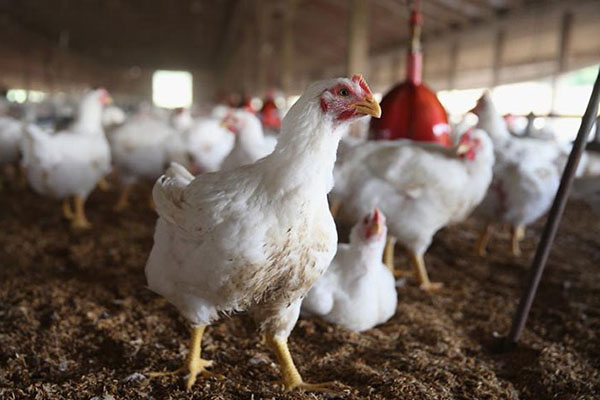 Тамбов 2017 г.СодержаниеКУРЫ НА МЯСОКуриное мясо является одним из наиболее популярных продуктов питания, при этом занимая далеко не последнее место по важности в рационе. В нем содержится множество полезных веществ, а в особенности ценным является высокое количество белка. Его по праву называют строительным материалом для всех систем организма. Куриное мясо – это высококалорийный продукт, но его протеины легко усваиваются организмом. Многие издавна считают, что именно оно способно помочь восстановить жизненные силы, добавить энергии, а также укрепить и простимулировать иммунитет.  Медики доказали, что потребление бульона из куриного мяса оказывает благотворное влияние на сердечно-сосудистую систему. Оно помогает укрепить стенки сосудов и положительно воздействует на размеры сердечной мышцы. Быстрая усвояемость куриного мяса человеческим организмом объясняется наличием в нем жирных кислот. Эти элементы являются профилактикой таких серьезных недугов, как инфаркт и инсульт, ишемической болезни сердца, а кроме того они важны для нормального функционирования процессов пищеварения.В курином мясе содержится витамин В2 – рибофлавин. Он укрепляет нервную систему, а также положительно действует на состояние кожи, ногтей и волос. Регулярное потребление куриного мяса способно в короткие сроки отразиться на внешности – укрепив мышечную массу и позволив избавиться от лишнего веса.Бройлер – вид курицы, которую выращивают на мясо. Разведение бройлеров может приносить хорошую  прибыль. Существует два направления бизнеса – выращивание цыплят на продажу живыми или откорм подрощенных бройлеров с последующим забоем. В отличие от многих других видов животноводства разведение кур-бройлеров экономически выгодно. Так, для выращивания на мясо бычка предприниматель тратит год-два, а срок откорма бройлера составит в среднем 70 дней. Деятельность птицефермы включает в себя следующие направления:откорм и выращивание кур;инкубация цыплят из яиц;реализация мяса и побочных продуктов;производство комбикормов.Очевидные преимущества бизнеса – короткий срок выращивания цыплят и маленькая площадь курятника. Бройлер достигает веса 1,7 кг за 60–70 дней, а плотность посадки при содержании в клетках – 20-30 голов на 1 кв. м.Для выращивания бройлеров главное – обеспечить достаточно тепла и света, а также соблюдать рацион кормления.Риски, с которыми можно столкнуться при выращивании кур-бройлеров:инфекции, что приводит к снижению численности птиц;недостаток веса бройлеров из-за некачественного корма;скачки рыночных цен на мясо.Чтобы предупредить риски, следует закупать яйца только на племенных птицефермах, а в договорах поставки обязательно прописывать ответственность сторон. Месячных цыплят целесообразно закупать на инкубаторных станциях с хорошей репутацией. Анализ положения дел в отраслиК прямым ограничениям импорта мяса в Россию в 2014 году (запрет поставок свинины из ЕС + антисанкции по всем основным видам мяса) в 2015 году добавился косвенный, но крайне значимый фактор – девальвация рубля, который оказал серьезное воздействие на поведение импортеров. Цифры красноречивы: импорт всех видов мяса в РФ в 2015 году составит около 1,2-1,3 млн. тонн, тогда как в 2014 году удалось ввезти более 1,8 млн. тонн (-33% к 2014 году). Девальвационный шок сделал импорт мяса птицы нецелесообразным экономически для многих компаний-импортеров. Так, поставки мяса птицы в 2015 году сократились до 250 тыс. тонн или 5% в общей емкости рынка мяса птицы в РФ, включая импорт из соседней Беларуси, который составит около 50% от всего импорта. Состояние российского рынка мяса четко отражает некоторые ключевые тренды последних трех лет, причем как явные – девальвация рубля, снижение реальных доходов населения и инфляция, так и скрытые – например, усиление расслоения населения, сокращение численности среднего класса и стремительное увеличение числа россиян, живущих за чертой бедности.По сути, можно говорить о структурных сдвигах в мясных предпочтениях населения. Другими словами, часть тех потребителей, кто приобретал говядину, переключились на свинину; часть тех, кто покупал свинину, перешли на курицу и ее субпродукты; часть тех, кто ранее приобретал птицу, либо отказались от нее, либо сократили объемы ее потребления, увеличив калорийность пищи за счет других, более дешевых продуктов. По данным Росстата в 2016 году производство скота и птицы на убой в живом весе в хозяйствах всех категорий составило 13,9 млн. тонн, что на 3,4%, или на 463,7 тыс. тонн больше уровня 2015 года. В сельскохозяйственных организациях производство скота и птицы на убой увеличилось на 5,8%, в крестьянских (фермерских) хозяйствах - на 2,7%, а в хозяйствах населения производство уменьшилось на 3%. Основной прирост производства достигнут за счет увеличения производства на убой свиней на 9,4%, птицы на 2,1%, овец и коз на 2,6%. При этом производство крупного рогатого скота на убой в живом весе снизилось на 1,6%.Необходимо отметить, что при росте производства мяса птицы в натуральном выражении ее доля в общей структуре мясного рынка снижается с 72% в 2012 году до 66% в 2015 году, то есть темпы прироста в данном сегменте замедляются относительно других сегментов.Ситуация и тенденции таковы, что в ближайшие три-пять лет говядина для большинства россиян будет скорее деликатесом, нежели повседневным продуктом, из чего следует то, что спрос на курицу и ее субпродукты будет расти.В последнее время все больше людей предпочитают покупать экологически чистую продукцию. При выборе товара покупатель все чаще отдает предпочтение отечественному продукту, пусть даже не такому привлекательному, как импортный. Товары, которые продаются в супермаркетах, завоевали широкую популярность благодаря доступной стоимости, правильной подаче, красивой упаковке и выкладке. Но полезные свойства молока, яиц, мяса, овощей и фруктов, меда, орехов не всегда являются надлежащими. Крупные производители в погоне за увеличением прибыли зачастую не стремятся к сохранению полезных свойств продуктов и используют методы, после которых эти продукты перестают быть безопасными, но при этом значительно увеличивается их срок хранения. Такие предприятия вскармливают животных питанием, содержащим ферментные вещества и стероиды. Они значительно снижают количество полезных элементов, а иногда даже вредят организму.Фермерская продукция, произведенная в частных подворьях, в отличие от широкого ассортимента, представленного в любом крупном супермаркете, имеет свои неоспоримые преимущества и максимально приближена к экологически чистой. Такие продукты не содержат консервантов, вредных красителей и ГМО; выращиваются только на натуральных кормах, без использования химических удобрений; богаты клетчаткой, кальцием, магнием, железом, белком, углеводами, цинком и другими жизненно необходимыми элементами. Поэтому продукты с частных подворий обладают не только отличным вкусом, но и, благодаря содержанию в них биологически активных веществ, витаминов и минералов, намного лучше усваиваются организмом. Кроме того, нет необходимости заготавливать продукты впрок, соответственно забой птицы или животных производится сразу после заказа потребителем.Таким образом, планируемая к производству продукция (куриное мясо) пользуется хорошим спросом среди населения Тамбовской области. Деревенская продукция пользовалась большим спросом во все времена, а в последние несколько лет, в связи с возросшим интересом к здоровому образу жизни и здоровой еде, интерес ко всему экологически-чистому вырос еще больше. Содержание бройлеровВыбрав напольное содержание, оборудуйте загон для свободного выгула птиц. Плотность посадки составляет 12-18 голов на квадратный метр. На пол насыпьте подстилку из опилок или стружки. Высота подстилки 10 см, её полностью заменяют для каждой партии бройлеров. Установите автоматические поилки и кормушки. Для маленьких цыплят используйте вакуумные поилки и лотковые кормушки, для взрослых – автоматические комплекты оборудования. Для клеточного содержания закажите или изготовьте клетки самостоятельно. Оптимальные размеры конструкции: ширина – 1 м, высота – 40 см, батарея – 3 этажа, поддон – под углом 20 см с лицевой стороны и 7–10 см с тыльной стороны. Плотность посадки составляет 20–30 голов на 1 квадратный метр.Оцените планируемый масштаб производства и подумайте, нужны ли вам помощники. Обычно предприниматели нанимают персонал, но если говорить о небольшом производстве, то вполне можно справиться силами своей семьи.Требования к участку и помещению курятникаПравила содержания птицы регламентирует приказ Министерства сельского хозяйства РФ, согласно которому:участок должен быть ограждён и оборудован стоками для воды;выгулы должны быть изолированы;помещение выполнено из легко очищаемых материалов;на полах нужна подстилка из соломы, опилок или стружки;птицеферма должна быть оборудована вентиляцией;длина кормушек в доступе птицы 4–5 см для молодняка и 6–8 см для крупных птиц;длина поилок 1–3 см на птицу.Выращивание бройлеров для получения мясаПосле закупки месячных цыплят их помещают в курятник с достаточным количеством света и тепла (30С). Система освещения курятника должна быть устроена так, чтобы лампы включались на два часа, а потом выключались на то же время. Выращивание строится на правильном подборе корма и рациона. Корма продаются на базах, в ветеринарных магазинах и у оптовых поставщиков. Оптимальный состав кормовой смеси для цыплят: 50% кукурузы, остальное – соевый шрот, пшеница, сухое молоко. Позже в комбикорм добавляют дрожжи, муку (рыбную и травяную), минеральные компоненты, кормовой жир. Для ускоренного набора массы бройлерам ограничивают возможность перемещения. Соблюдая технологию выращивания, через 2-3 месяца вы получите здоровых мясных птиц, готовых к забою и продаже.Выращивание бройлеров Цыплят выращивают под наседкой или в инкубаторе. Первый способ сложнее: ведь нужно определить, когда курица готова к насиживанию. Под наседку подкладывают от 11 до 21 яйца, место высиживания ограждают. Раз в два дня наседку снимают с кладки и кормят, чтобы она не умерла от недостатка пищи. Цыплята вылупляются на 20–22 день. Риск метода состоит в том, что курица может бросить яйца, не досидев, и тогда яйца пропадут.Домашние аппараты вмещают до 100 яиц, промышленные – до 8-10 тысяч яиц. Покупая инкубатор, учтите, что большинство аппаратов с автоматической системой переворачивания яиц поворачивает их некорректно. Необходимо предусмотреть резервный источник питания или систему водонагревательных элементов, чтобы не потерять цыплят из-за отключения электричества.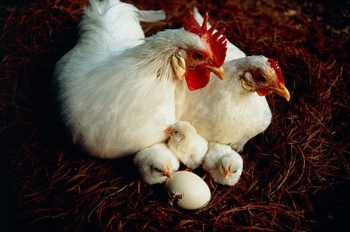 В первую очередь, потребуется получить практический опыт в организации необходимых условий для разведения цыплят - бройлеров и,  на основе полученных навыков оптимизировать бизнес-процессы. Бизнес, должен быть основан на однократном приобретении поголовья и дальнейшей инкубации яиц с целью регулирования численности поголовья и цикличности производства в хозяйстве. Выращенный молодняк откармливается на мясо, забивается и реализуется.Особенности кормления птицПервые пять дней после рождения бройлеров кормят принудительно. Птенцам дают кисломолочные продукты и рубленые яйца, позже вводят стартовый комбикорм. Объем пищи на одного птенца – до 5 г в сутки. Птицам старше 5 дней добавляют тёртую морковь, крошеный одуванчик, листья крапивы, увеличивают долю комбикорма в составе пищи. Объем пищи на одну птицу – до 20 г в сутки. На одиннадцатый день жизни бройлеров кормят шесть раз в сутки, добавляя в комбикорм рыбу, картофель, сою, пекарские дрожжи, свежую зелень. После 20 дней цыплят кормят четыре раза в день, увеличивая объем пищи. Добавляют в еду бобовые и мясокостную муку. По достижении месячного возраста оценивают состав поголовья и пересматривают рацион кур. Стартовый комбикорм заменяют откормочными смесями для взрослых бройлеров, объем корма при этом составляет 120-130 г в сутки. Комбикорм можно приготовить самостоятельно. Состав стартового премикса для цыплят и взрослых птиц приведён в таблице.Таблица. Состав комбикормаЕсли вы хотите покупать корм, а не готовить его самостоятельно, обращайте внимание на показатели:состав минералов;питательность;степень разбухания;величину гранул;чистоту корма.В маркировке корма ищите буквы ПК, которые указывают на то, что он предназначен для бройлеров. В состав смесей для бройлеров входят пшеница, кукуруза, белки (дрожжи, шроты) и минеральные вещества (мел, фосфаты, поваренная соль).Разновидности заводских премиксов для разных возрастов птицы:от рождения до 10 дней - ПК-5–1;от 11 до 24 дней - ПК-5–2;от 25 дней до убоя - ПК-6.Помимо кормления, птенцам необходимо давать витамины в течение первых 14 дней жизни. Доказано, что на готовых премиксах прирост массы бройлера идёт быстрее, но возрастает себестоимость мяса. Выбирайте вид кормления в зависимости от поставленных задач и наличия финансов.Как выбрать яйца и цыплятВыбирая цыплят, обратитесь к проверенным производителям. Покупайте 10-ти  дневных птиц, подвижных, с ясными глазами  и ровными перьями. Осмотрите крылья – они должны плотно прилегать к телу. Здоровые цыплята пушистые, без выделений из глаз.Яйца для инкубатора берите ровные, одинаковой формы и размера, однородные по структуре и цвету поверхности. Проверьте яйца овоскопом на:наличие плода (тёмное пятнышко внутри);расположение желтка в центре;число желтков (один);воздушная камера размером менее 1,5 см расположена в тупой части яйца.Чтобы убедиться в качестве яиц, на 7–10 день проведите повторный осмотр и анализ. За два дня до появления птенцов сделайте третью проверку –  воздушная камера должна занимать 2/3 яйца, а объём белка должен быть минимальным. Цыплят и яйца берите на промышленных фабриках и инкубаториях. На рынке есть риск приобрести больную птицу неизвестной породы.Приобретение оборудованияНабор оборудования для выращивания бройлеров частично регламентирован приказом Минсельхоза РФ. Полный комплект представлен в таблице.Таблица. Состав оборудования для выращивания цыплят бройлеров.Для выращивания птенцов из яиц необходим инкубатор. Инкубатор выбирают по:способу переворачивания яиц (ручной или механический);наличию автономного источника питания;вместимости яиц;наличию системы вентиляции.Выбирайте модели с вентиляционной системой и автономным аккумулятором, чтобы избежать гибели цыплят от неравномерного прогрева или перебоев с электричеством.Забой и подготовка к продажеПеред убоем бройлеров не кормят 8–12 часов. Отлавливают птиц аккуратно, не травмируя их. Последовательность убоя и предпродажной подготовки тушки:Оглушение и забой;Обескровливание;Ощип и потрошение;Опаливание и промывка;Расфасовка и маркировка;Заморозка.Реализация продукцииПеред покупкой поголовья птицы изучите все возможные каналы сбыта продукции:самостоятельно на рынке;через торговые сети;на городских ярмарках.Дополнительные источники дохода – продажа суточных цыплят и яиц. Покупателей на цыплят можно найти на бизнес-форумах. Чтобы зарекомендовать себя, продавайте качественную продукцию, тогда в перспективе Вы сможете открыть собственные точки продажи мяса.Финансовый планТаблица № 1. Приобретаемое поголовьеТаблица № 2. Выход продукцииТаблица № 3. Структура поголовьяТаблица № 4. Структура рациона, потребность в кормах на 1 головуТаблица № 5. Потребность поголовья в кормах, ц.Таблица № 6. Текущие расходы, руб.Таблица № 6.1 Текущие расходы, тыс. руб.Таблица № 7. Производство продукцииТаблица № 8. Прогноз продаж и выручки от реализации продукцииВыход мяса курицы составляет 1960 кг. Доход от деятельности по продаже мяса – 1960 кг*200  рублей = 392 000 рублей.При плановом увеличении стоимости мяса, доход от продажи 1960 кг*220 рублей = 431 200 рублей.Таблица. № 9 План расходовОкупаемость проекта - 3 года.Прибыль проекта за третий год 12 000 рублей.ЗАКЛЮЧЕНИЕОбращаем  ваше внимание на то, что в данном упрощенном варианте расчетов не учтены налоговые платежи, однако, поскольку практически любая деятельность, связанная с извлечением прибыли является налогооблагаемой, необходимо определиться с организационно-правовой формой будущего хозяйства и учесть в расчетах размеры расходов на налогообложение. Определившись с тем, какой бизнес Вы можете организовать на своём приусадебном участке, изучайте рынок сбыта продукции и смело беритесь за реализацию проекта!По интересующим вопросам Вы можете обращаться в Тамбовское областное государственное бюджетное учреждение «Региональный информационно-консультационный центр агропромышленного комплекса».Адрес: 392000, г. Тамбов, ул. Советская, д. 106-аe-mail: rikc-apk@mail.ruhttp://www.tambov-apk.ruТел./факс: 8 (4752) 71-85-56 ТОГБУ «РИКЦ АПК»Тел.: 8(4752) 71-88-46; 71-85-56Тираж 150 экз. Куры на мясо……………………………………..…..................5Анализ положения дел в отрасли……………………………...7Содержание бройлеров...…………………………....................10Выращивание бройлеров для получения мяса……………….11Особенности кормления птиц…………………………………13Как выбрать яйца и цыплят……………………………………15Приобретение оборудования…………………………………..16Забой и подготовка к продаже………………………………...17Реализация продукции………………………………….……...17Финансовый план………………………………………….…...18Для цыплятДля взрослыхДерть кукурузы  –48%Кукуруза – 45%Зерновые шроты – 19%Шроты – 17%Пшеничные зёрна – 13%Пшеница – 13%Мука рыбная  –7%Ячмень – 8%Дрожжевые культуры – 5%Костная мука – 17%Порошковый обрат–  3%Дрожжи кормовые – 5%Травяная сечка – 3%Зелёные корма – 1%Жир – 1%Мел молотый – 1%Жир – 3%Напольное выращиваниеВыращивание в клеткахНиппельные поилкиНиппельные поилкиКаплеулавливатель для поилокКаплеулавливатель для поилокПоилки баночные, 5–6 л.Поилки баночные, 5–6 л.Автокормушки, 6 л.Автокормушки, 6 л.Бункер для комбикормаБункер для комбикормаЛампы-обогреватели 100 ВтЛампы-обогреватели 100 ВтСистема вентиляции помещенияСистема вентиляции помещенияТепловентиляторРамный вентилятор + теплоизлучательРешёточный пол и подстилкаКлеточные батареи типа ИНКИ 90К-БПриобретаемое поголовье20182018201820192019201920192020202020202020Приобретаемое поголовье2 кв.3 кв.4 кв.1 кв.2 кв.3 кв.4 кв.1 кв.2 кв.3 кв.4 кв.Куры - бройлеры100010001000Стоимость 1 гол., тыс. руб.0,200,200,20Общая стоимость, тыс. руб.0,0200,00,00,00,0200,00,00,00,0200,00,0Мясо курицы на убой в живом весе, кг2Выход продукции80%Поголовье20182018201820192019201920192020202020202020Поголовье2 кв.3 кв.4 кв.1 кв.2 кв.3 кв.4 кв.1 кв.2 кв.3 кв.4 кв.Птенцы-бройлеры0100010000 0 100010000 010001000Выбраковка0020000200 0020Куры - бройлеры00980000980000980КормаНа 1 гол. в суткиНа 1 гол. в суткиНа 1 гол. в годед. изм.кг.ц.ц.Комбикорм0,130,00130,4745Наименование корма2018201820182019201920192019Наименование корма2 кв.3 кв.4 кв.1 кв.2 кв.3 кв.4 кв.Комбикорм117,00117,00117,00117,00Наименование корма2020202020202020Наименование корма1 кв.2 кв.3 кв.4 кв.Комбикорм117,00117,0Текущие расходыТариф на 1 гол. в годВетеринария5Электроэнергия10Водоснабжение5Текущие расходы20182018201820192019201920192020202020202020Текущие расходы2 кв.3 кв.4 кв.1 кв.2 кв.3 кв.4 кв.1 кв.2 кв.3 кв.4 кв.Ветеринария0,001,250,000,000,001,250,000,000,001,250,00Электроэнергия0,002,50,000,000,002,50,000,000,002,50,00Водоснабжение0,001,250,000,000,001,250,000,000,001,250,00Наименование продукции20182018201820192019201920192020202020202020Наименование продукции2 кв.3 кв.4 кв.1 кв.2 кв.3 кв.4 кв.1 кв.2 кв.3 кв.4 кв.Мясо, тонн001,570001,570001,57Наименование показателя2018201820182019201920192019Наименование показателя2 кв.3 кв.4 кв.1 кв.2 кв.3 кв.4 кв.Наименование показателяМясо (курица)Мясо (курица)Мясо (курица)Мясо (курица)Мясо (курица)Мясо (курица)Мясо (курица)Объем реализации, т.1,961,96Цена реализации 1 кг., руб.200,0 220,0Ожидаемая выручка от реализации, тыс. руб.392,0431,2Наименование показателя2020202020202020Наименование показателя1 кв.2 кв.3 кв.4 кв.Наименование показателяМясо (курица)Мясо (курица)Мясо (курица)Мясо (курица)Объем реализации, т.1,96Цена реализации 1 кг., руб. 220,0Ожидаемая выручка от реализации, тыс. руб.431,2№ п/пСтатьи доходов и расходовЕд. изм.Кол-во, ед.Цена за ед., тыс. руб.Итого за 1-й годИтого за 2-й годИтого за 3-й год1.РасходыРасходыРасходыРасходыРасходыРасходы1.1.Приобретение цыплят-бройлеровшт.10000,2200,0--1.2.Строительство помещения для содержанияшт.1130,0130,0--1.3.Приобретение кормана 1 голову10000,2808280,8280,8280,81.4.Ветеринарное обслуживаниена 1 голову10000,0055,0 5,0  5,01.5.Электроэнергияна 1 голову10000,0110,010,010,01.6.Водоснабжениена 1 голову10000,0055,05,05,01.7.Прочие расходы--10,010,0--Итого расходов,  руб.Итого расходов,  руб.Итого расходов,  руб.Итого расходов,  руб.Итого расходов,  руб.640,8300,8300,82.ДоходыДоходыДоходыДоходыДоходыДоходы2.1.Выручка с реализации мясакг19600,2-0,22392,0431,2431,2Итого доходов, тыс. руб.Итого доходов, тыс. руб.Итого доходов, тыс. руб.Итого доходов, тыс. руб.Итого доходов, тыс. руб.-248,8-118,412,0Плановая прибыль, тыс. руб.Плановая прибыль, тыс. руб.Плановая прибыль, тыс. руб.Плановая прибыль, тыс. руб.Плановая прибыль, тыс. руб.